1.Разгадайте ребус: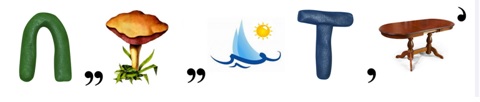 А) литература                    Б) либретто                 В) лирика                 Г) лад2. . Что является единым источником всех художественных произведений? Прочтите слова справа налево и выберите правильный ответ.А) оник                   Б) яинанз                    В) ьнзиж                    Г) кувз3. После просмотра мультипликационного фильма «Бременские музыканты» друзья вдруг завели спор о том, кто написал музыку к этому фильму. Помогите правильно выбрать композитора. 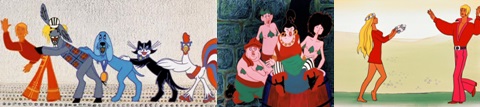 А) Геннадий Гладков                               Б) Алексей РыбниковВ) Юрий Антонов                                     Г) Сергей Прокофьев4. Выберите правильное соотношение цифр и букв: композитор и его произведение:А) 1б2а3в4г            Б) 1г2б3в4а              В) 1б2г3а4в                 Г) 1б2г3в4а5. Какой образ объединяет следующие произведения?а)  «Сикстинская мадонна» С. Рафаэля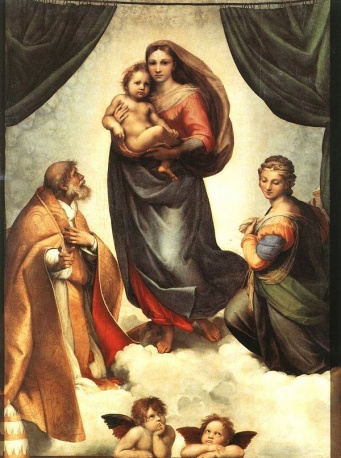 б) «Ave Maria» И.С.Бахав) «Богородице Дево, радуйся» П.И. ЧайковскогоА) образ Родины                                                 Б) образ БогоматериВ) образ природы                                                Г) образ народаОТВЕТЫ:1Б, 2Б,3А,4В,5Б1. Николай Андреевич Римский-Корсакова) «В путь» 2. Сергей Васильевич Рахманиновб) «Садко»3. Франц Шубертв) «Лунная соната»4. Людвиг Ван Бетховенг) «Весенние воды»